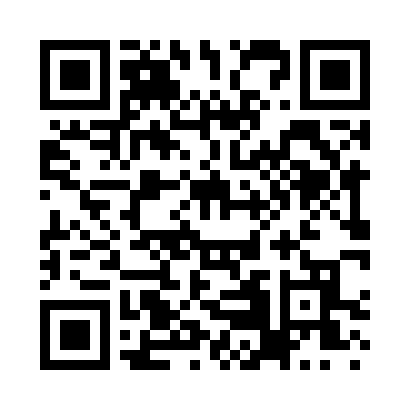 Prayer times for Breezy Acres, New York, USAMon 1 Jul 2024 - Wed 31 Jul 2024High Latitude Method: Angle Based RulePrayer Calculation Method: Islamic Society of North AmericaAsar Calculation Method: ShafiPrayer times provided by https://www.salahtimes.comDateDayFajrSunriseDhuhrAsrMaghribIsha1Mon3:435:291:085:138:4710:332Tue3:445:301:095:138:4710:333Wed3:455:311:095:138:4710:324Thu3:455:311:095:138:4610:325Fri3:465:321:095:138:4610:316Sat3:475:331:095:138:4610:317Sun3:485:331:095:138:4510:308Mon3:495:341:105:138:4510:299Tue3:515:351:105:138:4410:2810Wed3:525:351:105:138:4410:2711Thu3:535:361:105:138:4310:2712Fri3:545:371:105:138:4310:2613Sat3:555:381:105:138:4210:2514Sun3:565:391:105:138:4210:2315Mon3:585:391:105:138:4110:2216Tue3:595:401:105:138:4010:2117Wed4:005:411:115:138:3910:2018Thu4:025:421:115:138:3910:1919Fri4:035:431:115:128:3810:1820Sat4:045:441:115:128:3710:1621Sun4:065:451:115:128:3610:1522Mon4:075:461:115:128:3510:1423Tue4:095:471:115:118:3410:1224Wed4:105:481:115:118:3310:1125Thu4:125:491:115:118:3210:0926Fri4:135:501:115:118:3110:0827Sat4:145:511:115:108:3010:0628Sun4:165:521:115:108:2910:0529Mon4:175:531:115:108:2810:0330Tue4:195:541:115:098:2710:0231Wed4:205:551:115:098:2610:00